
АДМИНИСТРАЦИЯ УСПЕНСКОГО СЕЛЬСКОГО ПОСЕЛЕНИЯ УСПЕНСКОГО РАЙОНА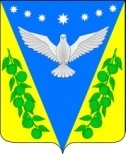 ПОСТАНОВЛЕНИЕот 23 августа 2016 года							                     № 470с. УспенскоеОб утверждении Правил определения требований к закупаемым отдельным видам товаров, работ, услуг (в том числе предельных цен товаров, работ, услуг) для обеспечения муниципальных нужд администрации Успенского сельского поселения Успенского района	На основании части 4 статьи 19 Федерального закона 
от 5 апреля 2013 года № 44-ФЗ «О контрактной системе в сфере закупок товаров, работ, услуг для обеспечения государственных и муниципальных нужд», постановления Правительства Российской Федерации от 2 сентября 2015 года № 926 «Об утверждении Общих правил определения требований к закупаемым заказчиками отдельным видам товаров, работ, услуг (в том числе предельных цен товаров, работ, услуг)» п о с т а н о в л я ю:	1. Утвердить Правила определения требований к закупаемым отдельным видам товаров, работ, услуг (в том числе предельных цен товаров, работ, услуг) для обеспечения муниципальных нужд администрации Успенского сельского поселения Успенского района (далее – Правила) (прилагаются).	2. Главным распорядителям бюджетных средств администрации Успенского сельского поселения Успенского района обеспечить разработку и утверждение в соответствии с Правилами, утвержденными настоящим постановлением,  требований к закупаемым администрации Успенского сельского поселения Успенского района и подведомственными им казенными и бюджетными муниципальными учреждениями администрации Успенского сельского поселения Успенского района отдельным видам товаров, работ, услуг (в том числе предельные цены товаров, работ, услуг) для обеспечения муниципальных нужд администрации Успенского сельского поселения Успенского района  в срок, обеспечивающий реализацию указанных требований, начиная с 1 января 2016 года.         3. Обеспечить размещение (опубликование) настоящего постановления на официальном сайте администрации Успенского сельского поселения Успенского района в информационно-телекоммуникационной сети «Интернет».4. Контроль за выполнением настоящего постановления оставляю за собой.5. Настоящее постановление вступает в силу со дня его подписания.Глава Успенского сельского поселения Успенского района                                               	     Н.Н. БуркотПроект подготовлен и внесен:Ведущий специалист – юрист МКУ «УПЦБ»                                                                     С.С. КорохПроект согласован:Главный специалист,управляющий делами администрации                                                         Успенского сельского поселения                                                 Е.Н. Пирогова